You will be assigned one of the following diseases.  Circle itAnthraxAvian InfluenzaClostridium difficile (C.diff)EbolaE. coliFlu (Influenza)GiardiasisMeningitis - viralMeningitis - bacterialMeningitis - fungalMeningitis – amebicRhinovirusSalmonellaStaphylococus AureusStreptococcus pneumoniaeTuberculosis (TB)Zika Virus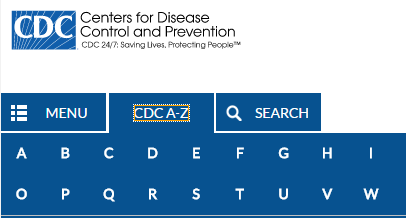 Use this link to find some information about your disease - https://www.cdc.gov/DiseasesConditions/Name of your disease: _______________________________________Is it a virus, bacteria, protist, fungus or algae?Is it eukaryotic or prokaryotic?How does it get into your body? Which system does it enter through? (digestion, respiration, circulation, nervous, muscular, skeletal or urinary)Which system or systems does it affect and How?How does the 1st line of defence protect you from this illness? And if it does not protect you why is that the case?How does the 2nd line of defence protect you from this illness? And if it does not protect you why is that the case?How does the 3rd line of defence protect you from this illness? And if it does not protect you why is that the case?What are some strategies to help prevent you from getting this disease?If you were to draw this illness in a supervillain likeness what would it look like?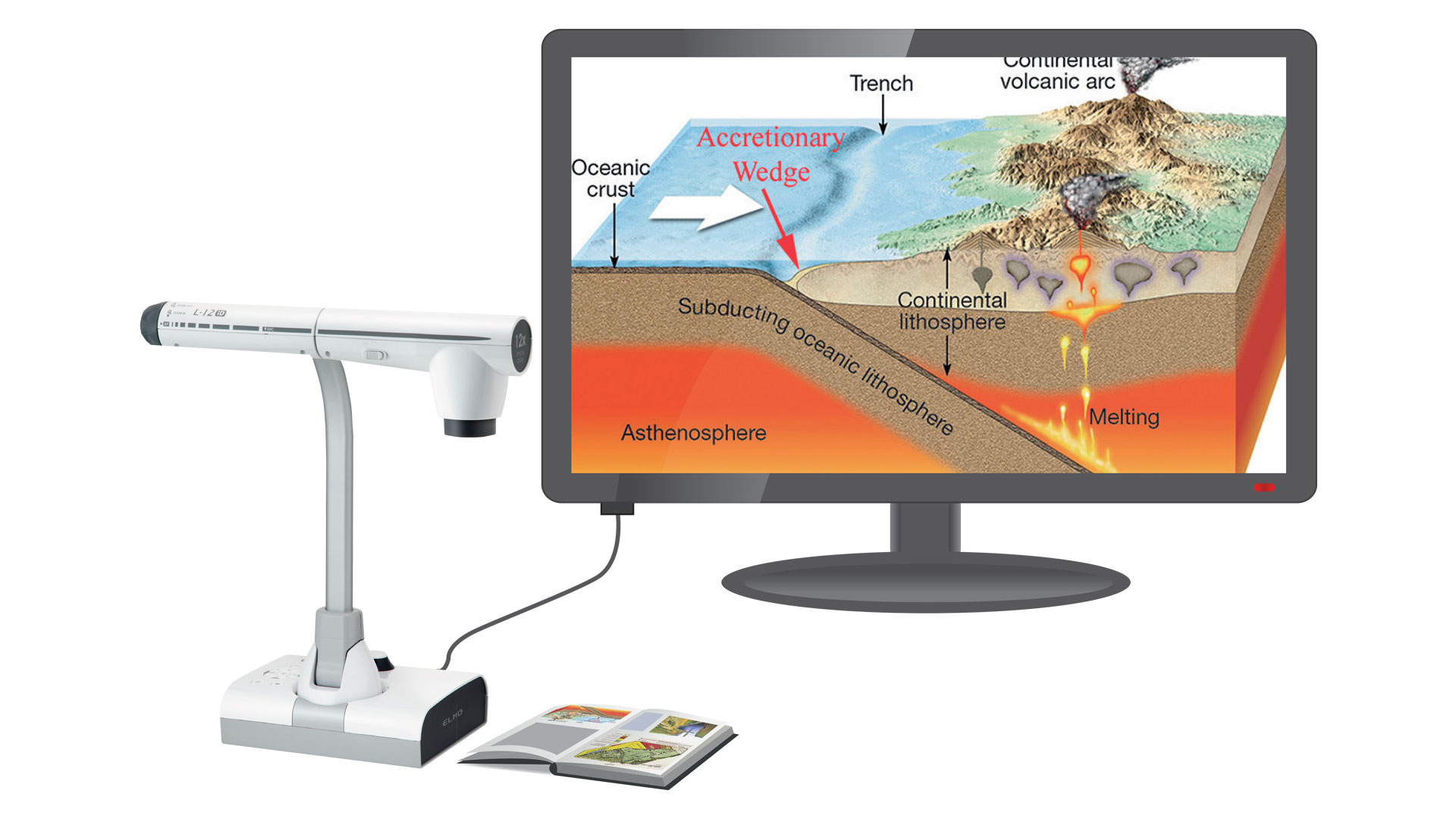 